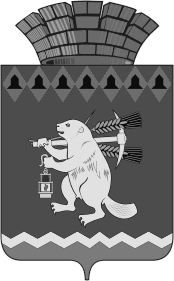 Администрация Артемовского городского округа ПОСТАНОВЛЕНИЕот 12.07.2023                                                                                              № 791 -ПАО внесении изменений в Перечень объектов, на которых осужденные отбывают назначенные наказания в виде обязательных работ (в районе места жительства осужденного)В связи с внесением записи о государственной регистрации изменений, внесенных в учредительный документ юридического лица и внесении изменений в сведения об юридическом лице, содержащиеся в Едином государственном реестре юридических лиц, в соответствии со статьей 49 Уголовного кодекса Российской Федерации, статьями 25, 28 Уголовно-исполнительного кодекса Российской Федерации, руководствуясь статьями 30, 31 Устава Артемовского городского округа,ПОСТАНОВЛЯЮ:1. Внести изменения в Перечень объектов, на которых осужденные отбывают назначенные наказания в виде обязательных работ (в районе места жительства осужденного), определенный постановлением Администрации Артемовского городского округа от 07.11.2018 № 1197-ПА «Об определении видов обязательных работ, Перечня объектов, на которых осужденные отбывают назначенные наказания в виде обязательных работ, Перечня учреждений для отбывания несовершеннолетними осужденными наказания в виде обязательных работ в Артемовского городском округе» с изменениями, внесенными постановлениями Администрации Артемовского городского округа от 04.03.2022 № 206-ПА, от 16.03.2022 № 246-ПА, от 20.06.2022 № 573-ПА, изложив его в следующей редакции (Приложение).2. Настоящее постановление опубликовать в газете «Артемовский рабочий», разместить на Официальном интернет-портале правовой информации Артемовского городского округа (www.артемовский-право.рф), на официальном сайте Артемовского городского округа в информационно-телекоммуникационной сети «Интернет».	3. Контроль за исполнением постановления возложить на заместителя главы Артемовского городского округа Лесовских Н.П.Глава Артемовского городского округа                                                             К.М. Трофимов                                                                         Приложение                                                                             к постановлению Администрации                                                                                                                             Артемовского городского округа                                                                            от 12.07.2023       № 791 -ПА                                                                                        Приложение 1                                                                                        к постановлению Администрации                                                                                        Артемовского городского округа                                                                                        от 07.11.2018 № 1197-ПАПеречень объектов, на которых осужденные отбывают назначенные наказания в виде обязательных работ (в районе места жительства осужденного)Муниципальное унитарное предприятие Артемовского городского округа «Загородный оздоровительный комплекс им. Павлика Морозова» (в период отсутствия детей в лагере) ИНН 6602008791;Муниципальное унитарное предприятие Артемовского городского округа «Жилищно-коммунальное хозяйство поселка Буланаш» ИНН 6677011181;Муниципальное унитарное предприятие Артемовского городского округа «Мироновское жилищно-коммунальное хозяйство» ИНН 6602011280;Муниципальное унитарное предприятие Артемовского городского округа «Мостовское  жилищно-коммунальное хозяйство» ИНН 6602011272;Муниципальное унитарное предприятие Артемовского городского округа «Лебедкинское  жилищно-коммунальное хозяйство» ИНН 6602011297;Муниципальное унитарное предприятие Артемовского городского округа «Управляющая компания «Наш дом Артемовский» ИНН 6677010413;Муниципальное  казенное  учреждение Артемовского городского округа «Жилкомстрой» ИНН 6602009869;Государственное автономное учреждение здравоохранения Свердловской области «Артемовская центральная районная больница» ИНН 6602007519; Территориальное управление поселка Незевай Администрации Артемовского городского округа ИНН 6677015531;Территориальное управление поселка Красногвардейский Администрации Артемовского городского округа ИНН 6677015468;Территориальное управление села Большое Трифоново с подведомственной территорией населенных пунктов деревня Малое Трифоново, поселок Кислянка, поселок Березняки Администрации Артемовского городского округа ИНН 6677015549;Территориальное управление села Шогринское Администрации Артемовского городского округа с подведомственной территорией населенного пункта село Сарафоново Администрации Артемовского городского округа ИНН 6677015475;Территориальное управление поселка Буланаш Администрации Артемовского городского округа ИНН 6677015436;Территориальное управление села Лебёдкино с подведомственной территорией населенных пунктов: поселок Боровской, село Антоново, село Бичур Администрации Артемовского городского округа ИНН 6677015490;Территориальное управление села Мироново с подведомственной территорией населенных пунктов деревня Бучино, деревня Луговая, деревня Родники, село Липино Администрации Артемовского городского округа ИНН 6677015443;Территориальное управление села Покровское с подведомственной территорией населенного пункта поселок Заболотье Администрации Артемовского городского округа ИНН 6677015524;Территориальное управление поселка Сосновый Бор с подведомственной территорией населенных пунктов поселок Белый Яр, село Писанец Администрации Артемовского городского округа ИНН 6677015500;Территориальное управление села Мостовское с подведомственной территорией населенных пунктов деревня Лисава, деревня Налимово Администрации Артемовского городского округа ИНН 6677015450; Общество с ограниченной ответственностью «Союз-1» ИНН 6602009516; Общество с ограниченной ответственностью «ПОРЯДОК» ИНН     6677003198;Приход во имя св. пророка Божия Илии г. Артемовский Свердловской области Алапаевской Епархии Русской Православной Церкви (Московский Патриархат) ИНН 6602003271